	Elkins Middle School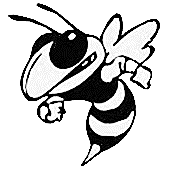 Randolph County SchoolsMaster Schedule 2019-2020Staff Report		7:05Breakfast		7:05 – 7:20Announcements	7:28* – 7:301st			7:30* – 8:13*2nd			8:16* – 8:59*GNG		8:59 – 9:16*3rd			9:19* – 10:02*4th			10:05* – 10:48*			6th Grade		7th Grade		8th Grade5th		Lunch	10: 51 – 11:25		10:51 – 11:34		10:51 – 11:346th			11:28 – 12:11	Lunch	11:37 – 12:11		11:37 – 12:207th			12:14 – 12:57*		12:14 – 12:57*	Lunch	12:23 – 12:57*8th			1:00* – 1:43*9th			1:46* – 2:29*Late HR		2:32 – 2:41*Dismissal		2:41 – 2:55Staff Dismissal	3:05*Indicates a bellRevised 1/2019308 Robert E Lee Avenue | Elkins, WV 26241	(304) 636-9176 | Fax: (304) 636 9178 | ems.rand.k12.wv.usEric Lucas, Principal | John Lawson, Assistant Principal | Nick Alfred, Assistant Principal